Farewell Speech for Students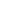 Dear Students,As we gather here today, I find myself reflecting on the journey we've embarked upon together. It's a bittersweet moment as we say goodbye, a word that's heavy with emotion yet filled with hope for what the future holds for each of you.From the first day of class to this moment, I've watched you grow, not just in knowledge but in character. You've faced challenges with resilience, celebrated successes with humility, and embraced learning with an insatiable curiosity. It's been my privilege to witness your journey, to share in your struggles and your triumphs.I want to express my deepest gratitude to all of you. You've enriched my life in countless ways, teaching me just as much as I've hopefully taught you. The classroom was our shared space of exploration, where ideas and dreams took flight. Your questions challenged me, your insights inspired me, and your dedication reminded me of the profound impact education has on shaping the future.As you stand on the brink of a new chapter, I urge you to carry forward the lessons you've learned here. Remember that education is a lifelong journey, not confined to the walls of any institution. Stay curious, remain open to new perspectives, and never underestimate the power of empathy and kindness.I have no doubt that each of you is destined for greatness, in whatever form that may take. As you pursue your dreams, remember that success is not measured by accolades but by the lives you touch and the difference you make in the world. Embrace failure as a stepping stone, not a setback, and know that every experience, good or bad, shapes you into the person you're meant to be.As we say our farewells, remember this is not the end but a beginning. The bonds we've formed and the memories we've shared will last a lifetime. I'm excited to see where life takes you and proud to have been a part of your journey.So, to each and every one of you, thank you. Thank you for the laughter, the learning, and the unforgettable moments. Keep in touch, stay true to yourselves, and chase your dreams with the same passion and determination you've shown here.Farewell, my dear students. May your futures be bright, your lives be joyful, and your hearts always open to new adventures.Thank you.